Уважаемые взрослые!!!ПОМНИТЕ, что железнаядорога–зона повышенной опасности!Не будьте равнодушны – соблюдайте сами правила безопасного поведения  на железной дороге и научите детей безопасному поведению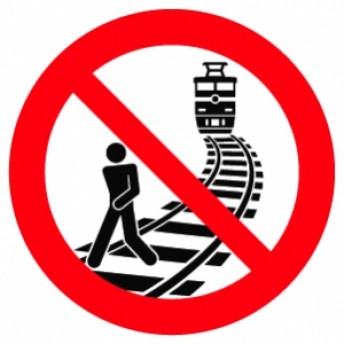 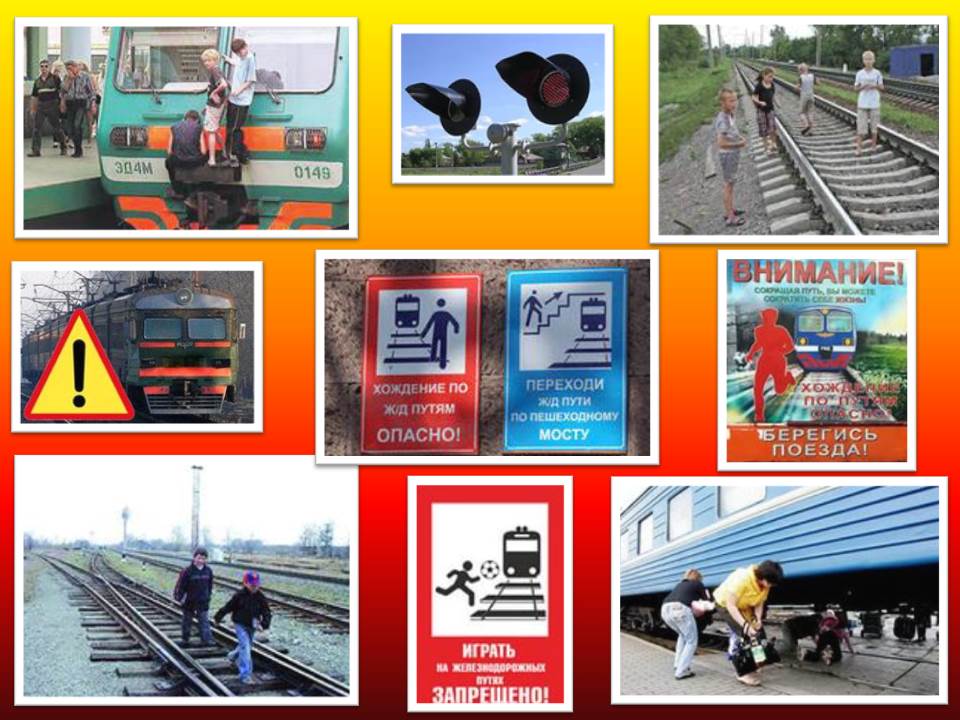 